Port Lotniczy Gdańsk Spółka z Ograniczoną OdpowiedzialnościąKwartalna Skrócona Informacja Finansowa za I kwartał 2022 rokuSpis treściKwartalne skrócone sprawozdanie z sytuacji finansowej	2Kwartalne skrócone sprawozdanie z zysków i strat i innych całkowitych dochodów	4Kwartalne skrócone sprawozdanie z przepływów pieniężnych	5Kwartalne skrócone sprawozdanie ze zmian w kapitale własnym	6Ruch lotniczy 	7Port Lotniczy Gdańsk Spółka z Ograniczoną OdpowiedzialnościąKwartalne skrócone sprawozdanie z sytuacji finansowejPort Lotniczy Gdańsk Spółka z Ograniczoną OdpowiedzialnościąKwartalne skrócone sprawozdanie z sytuacji finansowejPort Lotniczy Gdańsk Spółka z Ograniczoną OdpowiedzialnościąKwartalne skrócone sprawozdanie z zysków i strat i innych całkowitych dochodówPort Lotniczy Gdańsk Spółka z Ograniczoną OdpowiedzialnościąKwartalne skrócone sprawozdanie z przepływów pieniężnychPort Lotniczy Gdańsk Spółka z Ograniczoną OdpowiedzialnościąKwartalne skrócone sprawozdanie ze zmian w kapitale własnymRuch Lotniczy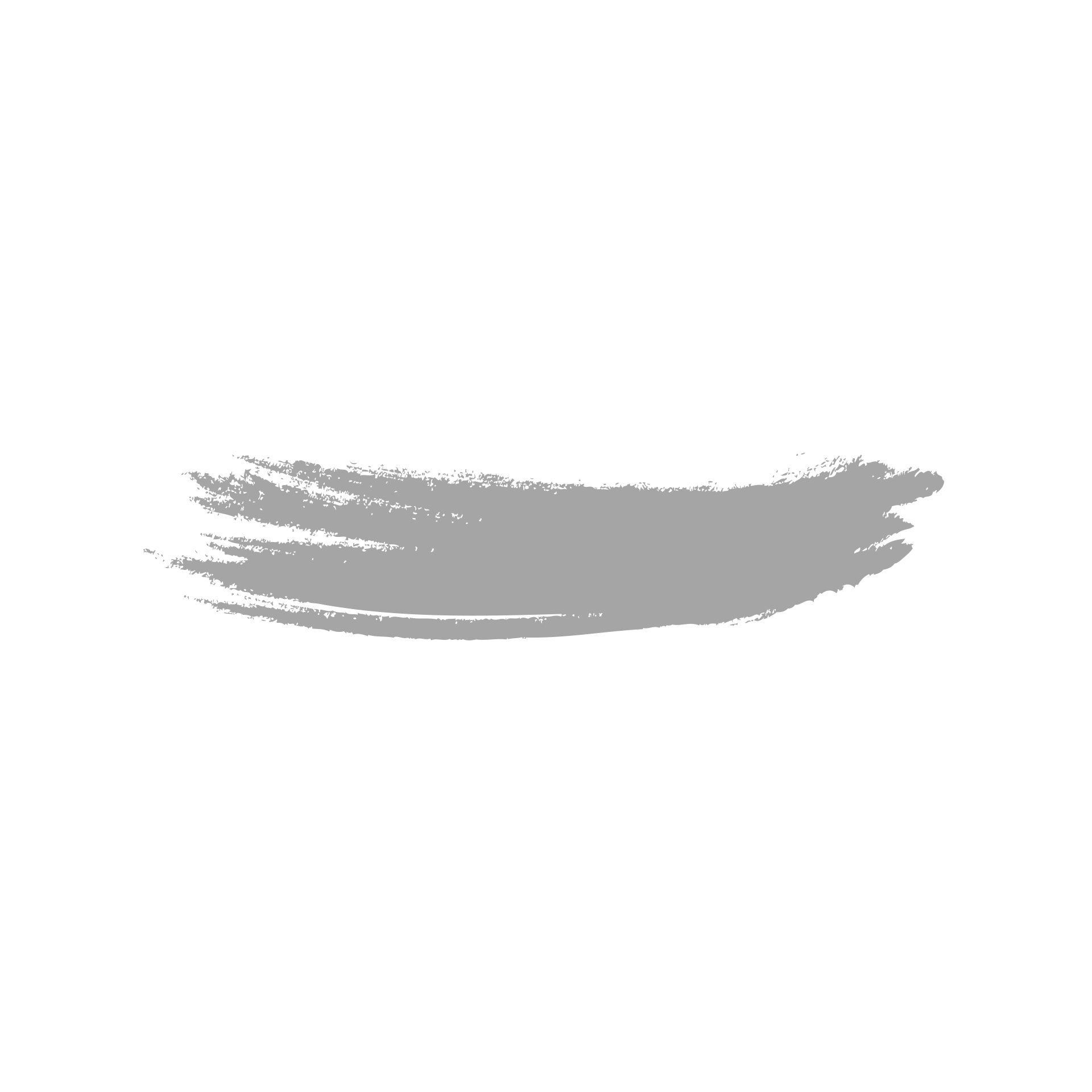 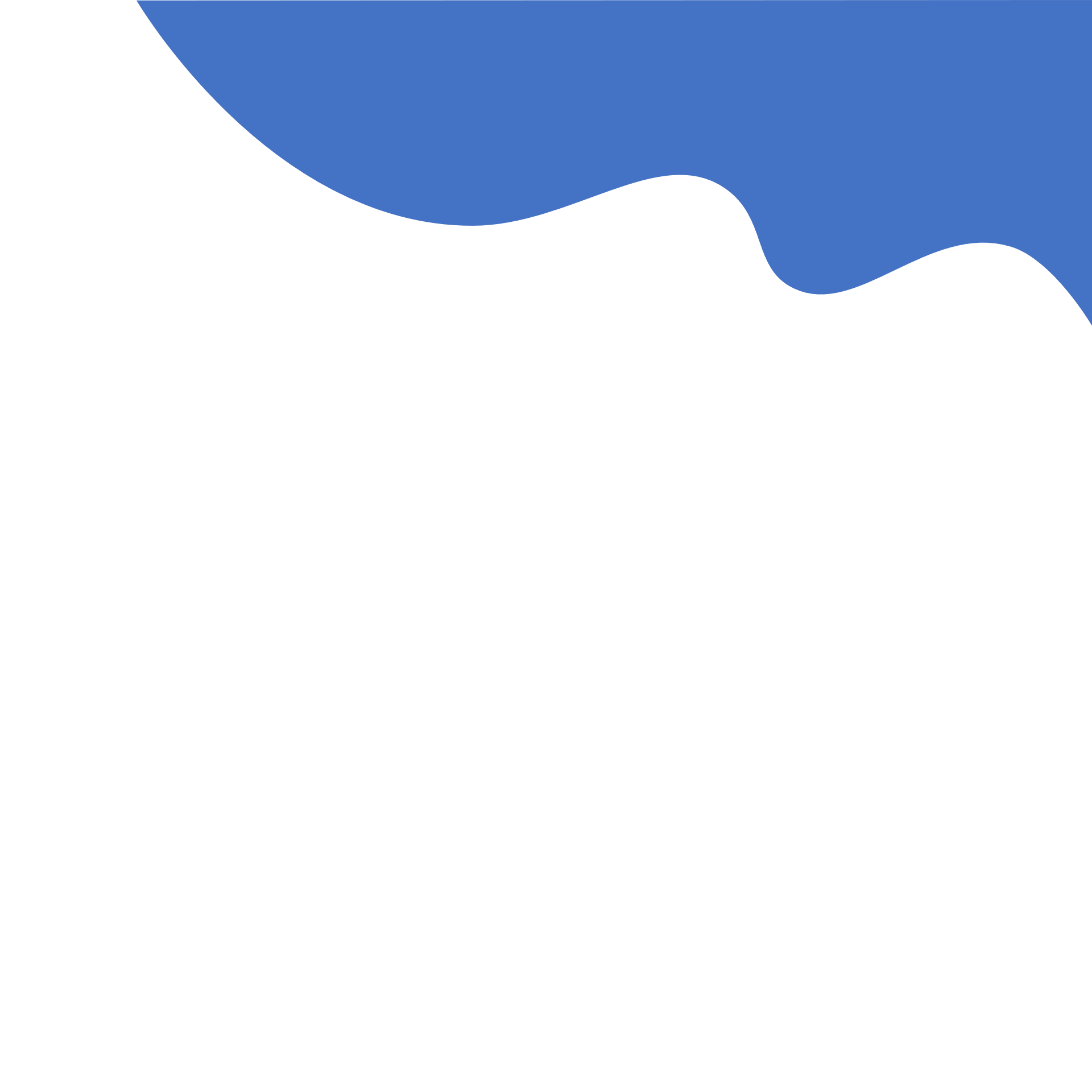 Pasażerowie obsłużeni w 2021 roku, oraz w pierwszym kwartale 2022. W pierwszych trzech miesiącach 2022 roku obsłużono łącznie 629 745 pasażerów. Pasażerowie pierwszego kwartału w latach 2008 do 2022W roku 2022 odnotowano 499,2% wzrost w stosunku do 2021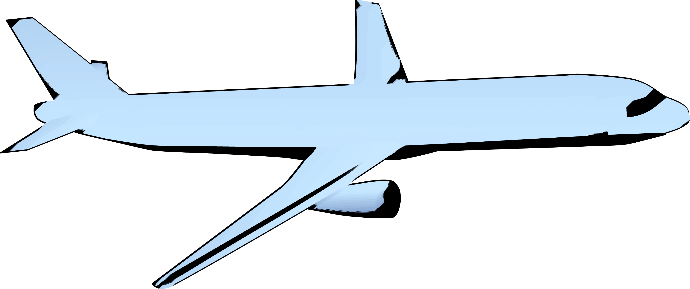 Podział ruchu regularnego według operujących linii lotniczych w okresie I-III 2022 roku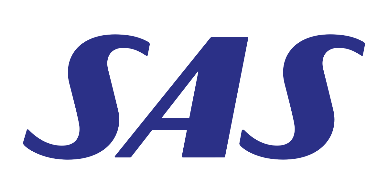 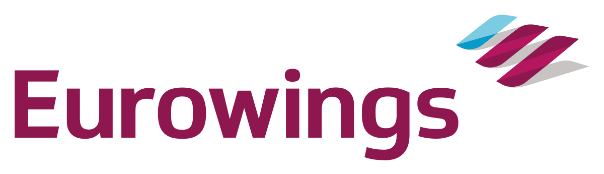 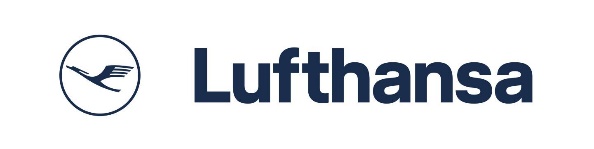 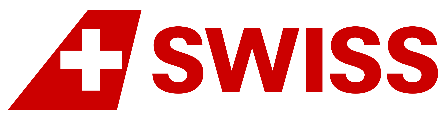 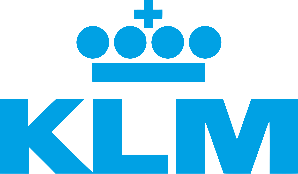 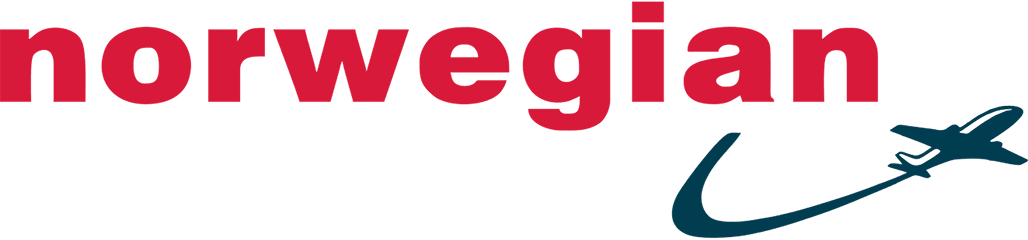 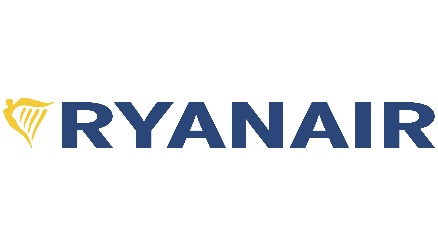 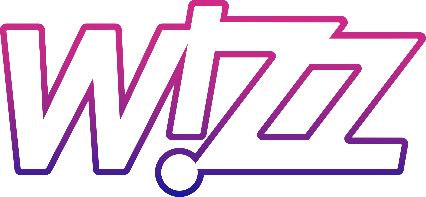 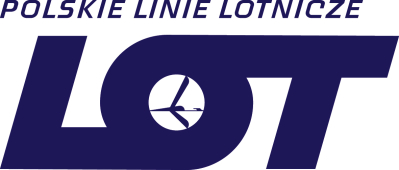 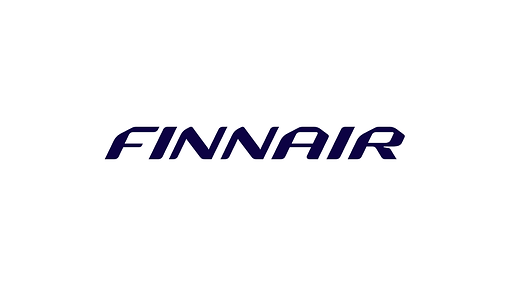 Udział przewoźników tradycyjnych i niskokosztowych (low cost) w ruchu krajowym oraz zagranicznym w pierwszym kwartale 2022 rokuNajpopularniejsze połączenia w pierwszym kwartale 2022 roku, według całkowitej liczby pasażerów   Londyn 			61 949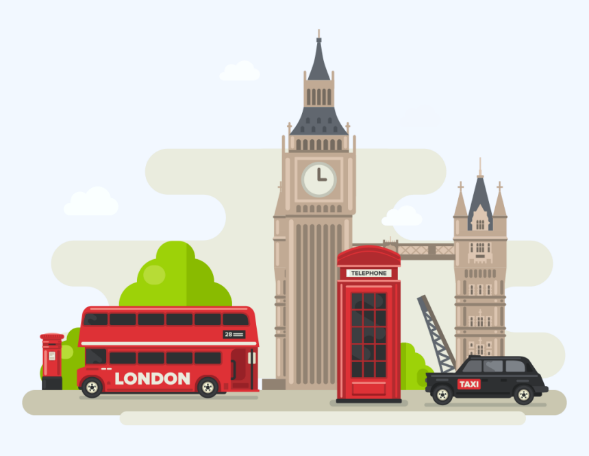    Oslo 			42 773   Sztokholm 		34 811   Amsterdam		34 096   Warszawa 		28 573   Kopenhaga 		26 972   Bergen 			18 015   Stavanger 		17 121   Eindhoven 		17 085Hamburg 		16 254Pasażerowie w ruchu nieregularnymW pierwszym kwartale 2022 roku obsłużono 15 958 pasażerów, o 9 913 (+163,9%) więcej niż w 2021Operacje lotniczeLiczba wykonanych operacji lotniczych w Q1 2022 wyniosła 7 691, o 132,0% więcej niż w Q1 2021 (+3 314)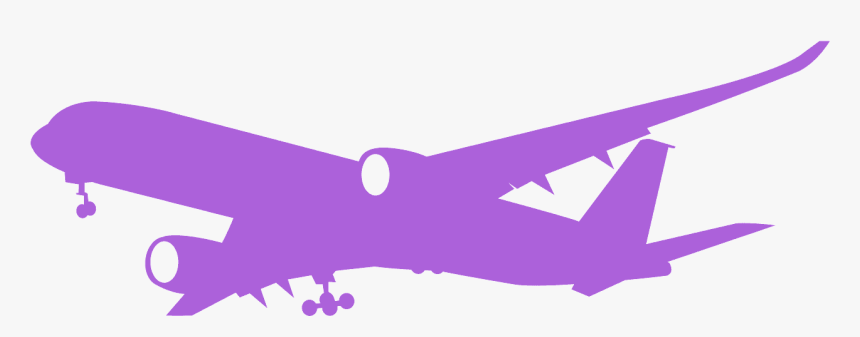 Pierwszy kwartał na przełomie lat 2008-2022Na wykresie poniżej przedstawiono ilość operacji lotniczych w pierwszym kwartale w latach 2008-2022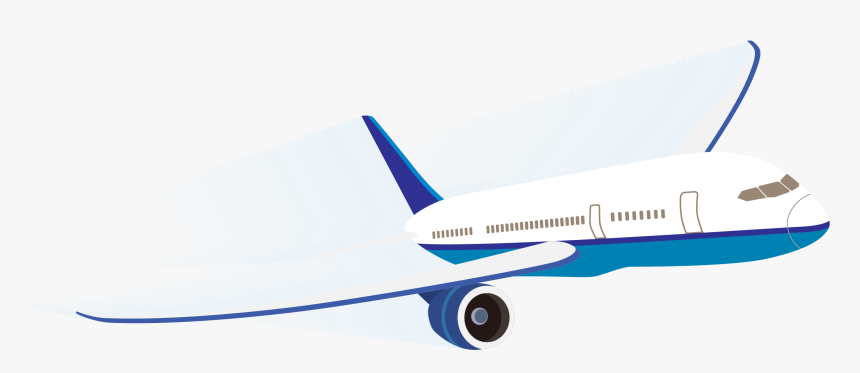 Przewozy cargo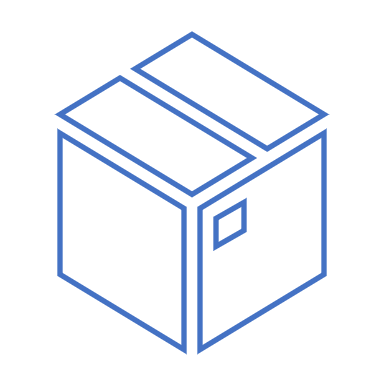 W pierwszym kwartale 2022 roku w Porcie lotniczym Gdańsk przeładowano 2 423 811 kg frachtu, wzrost o 350 142kg (+16,8%) w porównaniu do 2021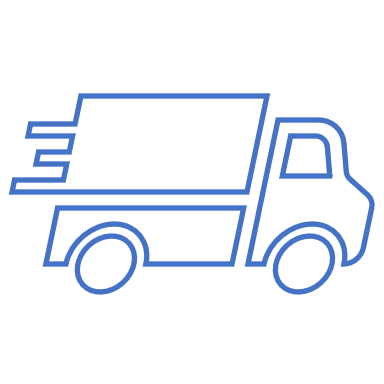 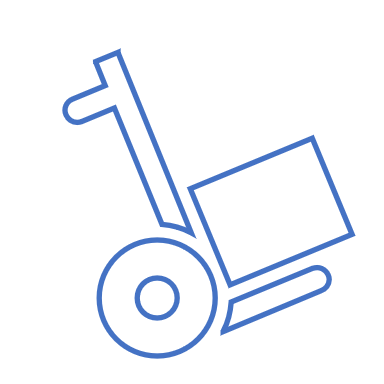 AKTYWA31.12.202131.03.202231.03.2022Aktywa trwałeRzeczowe aktywa trwałe724 603732 454732 454Wartości niematerialne1 4511 3771 377Inwestycje długoterminowe000Długoterminowe rozliczenia międzyokresowe7 8737 8737 873Aktywa trwałe733 927741 704741 704Aktywa obrotoweZapasy1 7721 4321 432Należności krótkoterminowe25 44721 91021 910Inwestycje krótkoterminowe61 99468 22068 220Rozliczenia międzyokresowe6982 9372 937Aktywa obrotowe89 91194 49994 499AKTYWA OGÓŁEM823 838836 203836 203Kwoty zostały zaprezentowane w tysiącach PLNKwoty zostały zaprezentowane w tysiącach PLNKwoty zostały zaprezentowane w tysiącach PLNKwoty zostały zaprezentowane w tysiącach PLNPASYWA31.12.202131.03.2022Kapitał własnyKapitał podstawowy125 290125 290Kapitał zapasowy251 148251 148Kapitał z aktualizacji wyceny4 6124 612Zysk netto z lat ubiegłych0-2 436Zysk/Strata netto za okres sprawozdawczy- 2 4364 737Kapitał własny ogółem378 614383 351ZobowiązaniaObligacje221 532249 632Pozostałe zobowiązania291291Zobowiązania długoterminowe221 823249 923Zobowiązanie z tyt. kredytów i pożyczek00Obligacje26 44026 368Zobowiązania handlowe14 8793 739Zobowiązania z tyt. podatków i ubezpieczeń3 2273 095Zobowiązania z tyt. świadczeń pracowniczych1 5181 004Zobowiązania krótkoterminowe63 99646 352Zobowiązania285 819296 275Rezerwy na zobowiązania58 31058 049Przychody przyszłych okresów101 09598 528PASYWA OGÓŁEM823 838836 203Kwoty zostały zaprezentowane w tysiącach PLNKwoty zostały zaprezentowane w tysiącach PLNKwoty zostały zaprezentowane w tysiącach PLNKwoty zostały zaprezentowane w tysiącach PLNI - XIII - III20212022   Przychody ze sprzedaży100 97032 280   Koszty działalności operacyjnej, w tym:115 45829 425AmortyzacjaZysk/Strata ze sprzedaży35 174- 14 4888 7392 855    Pozostałe przychody15 9492 877    Pozostałe koszty operacyjne            2 001              114Zysk/Strata na działalności operacyjnej            - 540            5 618    Przychody finansowe58176Koszty finansowe1 84516Zysk/Strata przed opodatkowaniem-2 3275 778Podatek dochodowy1091 041Zysk/Strata netto z działalności kontynuowanej-2 4364 737Zysk/Strata netto za okres sprawozdawczy-2 4364 737Pozostałe całkowite dochody00Całkowite dochody ogółem za okres sprawozdawczy-2 4364 737WSKAŹNIKI:ROA-0,300,57ROE-0,641,24ROS- 2,4114,67Zadłużenie ogółem34,6935,43Zadłużenie kapitału własnego75,4977,29Zadłużenie długoterminowe58,5965,19Kwoty zostały zaprezentowane w tysiącach PLNKwoty zostały zaprezentowane w tysiącach PLNKwoty zostały zaprezentowane w tysiącach PLNI - XIII - III20212022DZIAŁALNOŚĆ OPERACYJNAZysk/Strata netto za okres sprawozdawczy-2 4364 737Korekty:22 290-5 026Amortyzacja35 1758 739Odsetki i udziały w zyskach259- 24Zysk (strata) z działalności inwestycyjnej693-1Zmiana stanu rezerw- 837- 261Zmiana stanu zapasów- 508340Zmiana stanu należności-6 7353 537Zmiana stanu zobowiązań krótkoterminowych, z wyjątkiem pożyczek i kredytów4 626- 12 549Zmiana stanu rozliczeń międzyokresowych-10 383- 4 807Inne korekty00Przepływy pieniężne netto z działalności operacyjnej19 854- 289DZIAŁALNOŚĆ INWESTYCYJNAWpływy ze sprzedaży rzeczowych aktywów trwałych oraz wartości niematerialnych01Zbycie aktywów finansowych00Nabycie rzeczowych aktywów trwałych oraz wartości niematerialnychNabycie aktywów finansowych-210 2630- 21 5770Przepływy pieniężne netto z działalności inwestycyjnej- 210 263- 21 576DZIAŁALNOŚĆ FINANSOWAEmisja dłużnych papierów wartościowych239 10028 100Wykup dłużnych papierów wartościowych-29 0000Płatności zobowiązań z tyt. leasingu finansowego-14-8Odsetki zapłacone-2 024-1Przepływy pieniężne netto z działalności finansowej208 06228 091Przepływy pieniężne netto ogółem17 6536 226Środki pieniężne i ich ekwiwalenty na początek okresu44 34161 994Środki pieniężne i ich ekwiwalenty na koniec okresu61 99468 220Kapitał podstawowyKapitał zapasowyKapitał z aktualizacji wycenyZyski zatrzymaneKapitał własny ogółemKapitał własny na 01.01.2022 r.125 290251 1484 612- 2 436378 614Strata netto za okres sprawozdawczy4 7374 737Całkowite dochody za okres sprawozdawczy4 7374 737Przeszacowanie wartości środków trwałychPrzeniesienie zysku na kapitał zapasowyKapitał własny na 31.03.2022 r.125 290251 1294 6492 301383 351Kwoty zostały zaprezentowane w tysiącach PLNKwoty zostały zaprezentowane w tysiącach PLNKwoty zostały zaprezentowane w tysiącach PLNKwoty zostały zaprezentowane w tysiącach PLNKwoty zostały zaprezentowane w tysiącach PLNKwoty zostały zaprezentowane w tysiącach PLN